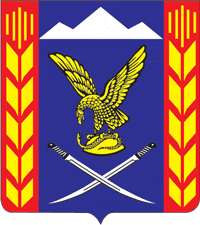 муниципальное  казённое дошкольное образовательное учреждение     «Детский сад №15 общеразвивающего вида с приоритетным                                  осуществлением физического направления развития воспитанников» Предгорного муниципального района  Ставропольского краяПриказ 11.04.2016 года                                ст.Суворовская                         №  9/1О создании антикорупционной комиссии в ДОУ Руководствуясь Федеральным законом от 25.12.2008 № 273 –ФЗ (ред.от 28.12.2013) « О противодействии коррупции»,в целях повышения эффективности работы по противодействию коррупции в сфере образования         Приказываю:1.Создать и утвердить антикоррупционную комиссию в ДОУ в следующем составе : Председатель комиссии – Демирчева Г.В.- заведующийЧлены комиссии : Арджанова Т.К.заместитель председателя комиссии – воспитатель; Аристинова А.А.-ППК ,воспитатель. 2.Ответственность за антикоррупционную работу в ДОУ возложить на  Аристинову А.А.3. Членам комиссии ежегодно разрабатывать и осуществлять содействие в выполнении плана антикоррупционной деятельности ДОУ.2.Контроль за исполнением  настоящего приказа оставляю за собой.Заведующий МКДОУ «Детский сад № 15»__________Демирчева Г.В.